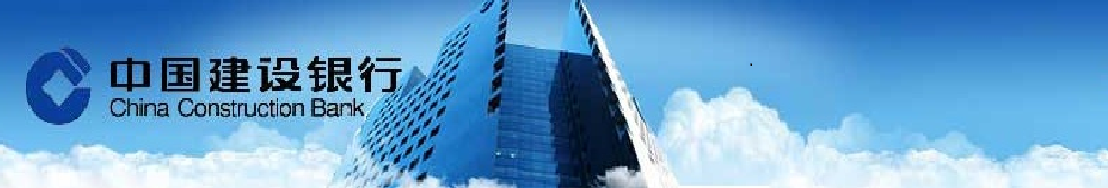 美國11月成屋銷售意外增長，達到近10年來的最高水準，因買家預計借貸成本會進一步上升，趕緊入市鎖定低利率。11月成屋銷售增長0.7%，年率為561萬戶，為2007年2月以來最高水準。消息人士稱，義大利西雅那銀行(Banca MPS)自救的最後努力已經幾乎失敗，政府救援看來不可避免。該行週三晚間稱，新股發行計畫未能找到錨定投資者，距計畫截止時間只剩數小時。兩名知情人士告訴路透，這進一步讓其他機構投資者卻步，放棄支持此次發股。預計義大利政府本周將會介入，最早可能在週四出手救援。外匯市場    台幣兌美元週三連續第五日收跌至近五個月新低。國際美元續強令台幣區間偏弱整理，且外資在11點FIXING(定價)交易也引導台幣趨跌，海外NDF三個月天期內美元/台幣換匯點已同步轉為溢價，惟台幣現貨持續消化年底出口商拋匯賣需，致台幣續持在32元附近窄幅波動。由於年底出口商拋匯賣壓仍待消化，台幣貶勢相較落後於韓元等亞幣，海外法人對台幣補貶預期稍顯增溫，只不過年底前臺幣暫且去化出口商美元賣壓，短線料台幣現貨多在32元狹幅盤整。預計今日台幣兌美元區間將落在31.950-32.100。貨幣市場    台灣銀行間年內短率周三持穩。延續上日資金寬裕、利率維持區間高檔的氣氛，拆款市場市況平穩，多以到期續作為主。人民幣市場方面，隔拆利率在5.50%-9.00%，一年天期cnh swap落在 2,750 -2,930。債券市場    週三美國公布成屋銷售優於市場預期，11月成屋銷售成長0.7%，市場預估下滑1.8%，目前市場受到聖誕假期影響，交投略顯清淡，市場維持狹幅震盪走勢，終場10年期美債利率小幅下滑2.4bps收2.535%；30年期利率小幅下滑3.2bps收3.108%，今日市場關注美國第三季GDP修正值、消費支出與耐久財訂單數據公佈，市場預估仍維持高檔震盪。期貨市場    週三離岸人民幣小幅回升，從6.94升破6.93。美元指數則是在長假前維持高檔盤整格局，變化不大，即便周三公布成屋銷售來到10年高點，在長假期前離岸人民幣可望小幅回升。離岸人民幣換匯點續跌，一個月445(-85)，一年2860(-270)，一年期跌破3000關卡。期貨週三成交1232口，成交約當金額0.52億美金，留倉口數5165口，約當留倉金額1.77億美金。Economic Data免責聲明本研究報告僅供本公司特定客戶參考。客戶進行投資決策時，應審慎考量本身之需求、投資風險及風險承壓度，並就投資結果自行負責，本公司不作任何獲利保證，亦不就投資損害負任何法律責任。本研究報告內容取材自本公司認可之來源，但不保證其完整性及精確性、該報告所載財務資料、預估及意見，係本公司於特定日期就現有資訊所作之專業判斷，嗣後變更時，本公司將不做預告或更新；本研究報告內容僅供參考，未盡完善之處，本公司恕不負責。除經本公司同意，不得將本研究報告內容複製、轉載或以其他方式提供予其他第三人。FXLastHighLowUSD/TWD32.0232.02131.99USD/CNY6.9446.95216.942USD/CNH6.93066.94786.922USD/JPY117.55118.07117.11EUR/USD1.04241.04511.0383AUD/USD0.72380.7280.7235Interest RateInterest RateLastChgTW O/NTW O/N0.2-0.01TAIBOR 3MTAIBOR 3M0.659220.00011CNT TAIBOR 3MCNT TAIBOR 3M7.7662-1.1407CNT TAIBOR 1YCNT TAIBOR 1Y5.9177-0.6015TW IRS 3YTW IRS 3Y0.94350TW IRS 5YTW IRS 5Y1.1950TW 5Y BONDTW 5Y BOND0.8450.0305TW 10Y BONDTW 10Y BOND1.19050.0015SHIBOR O/NSHIBOR O/N2.3450SHIBOR 1MSHIBOR 1M3.2210.021SHIBOR 3MSHIBOR 3M3.21640.0124CN 7Y BONDCN 7Y BOND3.276-0.029CN 10Y BONDCN 10Y BOND3.257-0.163USD LIBOR O/NUSD LIBOR O/N0.683780.00267USD LIBOR 3MUSD LIBOR 3M0.996220.00194USD 10Y BONDUSD 10Y BOND2.5348-0.0312USD 30Y BONDUSD 30Y BOND3.1079-0.0375CommodityCommodityLastChgBRENTBRENT54.460.2WTIWTI52.490.16GOLDGOLD1131.610.55StockStockLastChgDow JonesDow Jones19941.96-32.66NasdaqNasdaq5471.433-12.511S&P 500S&P 5002265.18-5.58DAXDAX11468.643.9SSEASSEA3248.78436.253HISHIS21729.0680.74TAIEXTAIEX9204.26-42.48Nikkei 225Nikkei 22519444.49-56.43KOSPIKOSPI2037.964.1Source: BloombergSource: BloombergSource: BloombergSource: BloombergDate CountryEventPeriodSurveyActualPrior12/21USMBA 貸款申請指數16-Dec--2.50%-4.00%12/21US成屋銷售Nov5.50m5.61m5.60m12/21US成屋銷售 (月比)Nov-1.80%0.70%2.00%12/22TA失業率Nov3.90%3.84%3.90%12/22USGDP年化(季比)3Q T3.30%--3.20%12/22US個人消費3Q T2.80%--2.80%12/22US個人消費支出核心指數(季比)3Q T1.70%--1.70%12/22US耐久財訂單Nov P-4.80%--4.60%12/22US耐久財(運輸除外)Nov P0.20%--0.80%12/22US資本財新訂單非國防(飛機除外)Nov P0.40%--0.20%12/22US首次申請失業救濟金人數17-Dec257k--254k12/22US連續申請失業救濟金人數10-Dec2010k--2018k12/22US個人所得Nov0.30%--0.60%12/22US個人支出Nov0.30%--0.30%12/22US核心PCE(月比)Nov0.10%--0.10%12/22US核心PCE(年比)Nov1.70%--1.70%12/22US領先指數Nov0.10%--0.10%12/22TACBC基準利率22-Dec1.38%--1.38%